Reģ.Nr. 90002181025, Atbrīvošanas aleja 95, Rēzekne, LV-4600, Tel/Fax:+371 64624300, e-mail: pasts@latgale.lv  www.lpr.gov.lv APSTIPRINĀTSar Latgales plānošanas reģiona 2024. gada 26. janvāra attīstības padomes sēdes Nr.1 lēmumu Nr. 6Latgales plānošanas reģiona atkārtota konkursa  “Remigrācijas atbalsta pasākums – uzņēmējdarbības atbalsts” NOLIKUMS1. Atkārtota konkursa “Remigrācijas atbalsta pasākums – uzņēmējdarbības atbalsts” (turpmāk – Konkurss) mērķis ir noteikt pašvaldības, kuras īstenos uzņēmējdarbības atbalstu un saņems valsts līdzfinansējumu 2024.-2026. gadā atbilstoši informatīvajam ziņojumam “Par remigrācijas atbalsta pasākumu – uzņēmējdarbības atbalstu”, kas apstiprināts 2023.gada 27.jūnija Ministru kabineta sēdē (protokols Nr.34/64§) (turpmāk – Informatīvais ziņojums (5.pielikums)). Konkursa finansējuma avots ir Vides aizsardzības un reģionālās attīstības ministrijas (turpmāk – VARAM) Latgales plānošanas reģionam piešķirtie finanšu līdzekļi (turpmāk - Atbalsts) Diasporas likuma normu īstenošanai (Atbalsta pasākums remigrācijas veicināšanai "Reģionālās remigrācijas koordinators"). Pašvaldības Atbalstu piešķirs uzņēmumiem, kas rada jaunas darbavietas, un/vai jaunizveidotiem remigrantu uzņēmumiem.2. Konkursu organizē Latgales plānošanas regions ar Vides aizsardzības un reģionālās attīstības ministrijas atbalstu. Pašvaldības izsludinātā 2023.gada konkursa ietvaros varēja pieteikties finansējumam līdz trīs gadu periodam (2024.-2026. gads) uz kopējo pieejamo finansējumu 240 000 euro. Saskaņā ar konkursa vērtēšanas rezultātiem ir izveidojies pieejamā finansējuma atlikums 19 867 euro apmērā. Atkārtota konkursa kopējais pieejamais finansējums Latgales plānošanas reģionā ir 19 866,14 euro.3. Konkursā pieejamā finansējuma saņēmēji ir Latgales plānošanas reģiona pašvaldības.4. Nosacījumi dalībai Konkursā:4.1. Pašvaldību dalība Konkursā ir brīvprātīga. 4.2. Katra pašvaldība var iesniegt vienu Konkursa dalībnieka pieteikumu. Vairākas pašvaldības drīkst iesniegt vienu kopīgu pieteikumu.4.3. Konkursā tiek vērtēts pašvaldības budžeta  līdzfinansējuma apjoms.5. Konkursa vērtēšanas komisija:5.1. Latgales plānošanas reģions izveido Konkursa vērtēšanas komisiju (turpmāk – Vērtēšanas komisija). Vērtēšanas komisijas sastāvu apstiprina ar Latgales plānošanas reģiona attīstības padomes priekšsēdētāja rīkojumu. 5.2. Vērtēšanas komisija sastāv no trīs Vērtēšanas komisijas locekļiem.5.3. Vērtēšanas komisiju vada Vērtēšanas komisijas priekšsēdētājs.6. Konkursa dalībnieku pieteikumu iesniegšanas un vērtēšanas pamatprincipi:6.1. Konkursa dalībnieki iesniedz pieteikumu dalībai Konkursā atbilstoši 1. pielikumā “Pieteikuma anketa dalībai konkursā” noteiktajai formai, nosūtot to elektroniski, parakstītu ar drošu elektronisko parakstu Latgales plānošanas reģiona Vērtēšanas komisijai, ar norādi “Konkursam “Remigrācijas atbalsta pasākums – uzņēmējdarbības atbalsts”” uz e-pastu pasts@lpr.gov.lv  no 2024.gada 1.februāra līdz 2.martam ieskaitot.6.2. Konkursa dalībnieku pieteikumos norādītos remigrācijas atbalsta pasākumus vērtē Vērtēšanas komisija.6.3. Piešķirtais Atbalsts jāizmanto pašvaldības grantu konkursa īstenošanai atbilstoši Informatīvajā ziņojumā minētajiem nosacījumiem. Konkursā piešķirtais finansējums ir pieejams no  LPR finansējuma saņemšanas no VARAM.6.4. Šī konkursa ietvaros atbalsta apmērs vienai pašvaldībai ir līdz 8000 euro, kopējais   piešķirtais finansējums nevar būt lielāks par 100 000 euro. Atbalsta apmēru pašvaldībai nosaka atbilstoši plānošanas reģiona Vērtēšanas komisijas lēmumam, kuru fiksē Vērtēšanas komisijas protokolā. 6.5. Vērtēšanas komisija Konkursa dalībnieka pieteikumu vērtēšanas gaitā var pieprasīt papildus informāciju / precizējumus vai  nevērtē, ja tas nav iesniegts atbilstoši konkursa un Informatīvajā ziņojumā minētajām prasībām. 6.6. Atbilstoši Konkursa pieteikumā norādītajai informācijai katram Konkursa dalībnieku pieteikumam Vērtēšanas komisija aprēķina rezultātu saskaņā ar Informatīvajā ziņojumā minēto kritēriju - reģiona ietvaros vērtēšanā augstāku rezultātu piešķir pašvaldībai, kura spēj sniegt lielāku pašvaldības līdzdalību  - pašvaldības budžeta  līdzfinansējumu dalot ar valsts budžeta līdzfinansējuma apjomu  (priekšroka augstākam koeficientam). Konkursa dalībnieku pieteikumus vērtē Konkursa kārtībā. Vērtēšanas komisija sarindo Konkursa dalībnieku pieteikumus iegūto rezultātu secībā.6.7. Vērtēšanas komisijai ir tiesības samazināt Konkursa dalībnieka pieprasīto Atbalsta apmēru, ja izdevumu pozīcijas nav attiecināmas saskaņā ar  Konkursa nosacījumiem vai Informatīvo ziņojumu. Ja Vērtēšanas komisija nav guvusi pārliecību par granta finansējuma saņēmēju mērķauditorijas lielumu (gala labuma guvējiem), Vērtēšanas komisijai ir tiesības samazināt  Konkursa dalībnieka pieprasīto Atbalsta apmēru.6.8. Pēc visu plānoto konkursa aktivitāšu un maksājumu veikšanas pašvaldība 10 darba dienu laikā informē plānošanas reģionu un iesniedz atskaiti atbilstoši 2. pielikumam “Atskaites forma” un Kopsavilkumu par piešķirtā finansējuma izlietojumu (3. pielikums). Ja pašvaldība finansējumam piesakās uz vairāk nekā vienu gadu, atskaite tiek iesniegta katru gadu pēc aktivitāšu ieviešanas un maksājumu veikšanas.6.9. Ja plānošanas reģions konstatē, ka pašvaldība piešķirto Atbalstu ir izlietojusi neatbilstoši Konkursa vai Informatīvā ziņojuma kritērijiem, tad pašvaldība plānošanas reģiona norādītajā termiņā atmaksā neatbilstoši izlietoto Atbalstu. Plānošanas reģionam ir tiesības pieprasīt pašvaldībai papildu informāciju, lai pārliecinātos par piešķirtā Atbalsta izlietojumu un tā atbilstību Konkursam un Informatīvajam ziņojumam.7. Konkursa ietvaros ir noteikti šādi atbilstības kritēriji: Jābūt pašvaldības struktūrvienībai vai speciālistam, kas ir atbildīga par uzņēmējdarbības vides attīstības jautājumiem;Minimālais pašvaldības budžeta līdzfinansējuma apjoms ir vismaz 0,5 attiecībā pret valsts budžeta finansējumu;Lai nodrošinātu projektu ilgtspēju, pašvaldībai nepieciešams piesaistīt privāto līdzfinansējumu. Līdz uzņēmējdarbības atbalsta saņemšanas brīdim pašvaldībai ir jāapstiprina jauns pašvaldības grantu konkurss (programma) uzņēmējdarbībai vai jāpilnveido esošais konkurss (programma), nodrošinot tai nepieciešamo pašvaldības līdzfinansējumu. Ņemot vērā, ka grantu konkursa (programmas) nosacījumi būs saistoši plašam personu lokam, tai skaitā privātpersonām, tiek definēti konkrēti kritēriji, kā arī saistības attiecībā uz valsts budžeta finansējumu, grantu konkursa (programmas) nosacījumi ir jāietver ārējā normatīvajā aktā (pašvaldību saistošajos noteikumos) vai pašvaldības domes lēmumā.Nolikuma izstrādes gaitā pašvaldībai ieteicams konsultēties ar diasporas un remigrācijas nevalstiskajām organizācijām;Izstrādājot grantu konkursa (programmas) nolikumus, pašvaldībām ir pienākums iestrādāt tajos ne tikai Konkursa nolikumā un Informatīvajā ziņojumā minētos kritērijus, bet nodrošināt atbilstību arī komercdarbības atbalsta kontroles normām. Tāpat nolikuma projektus, kuros plānots atbalsts saimnieciskās darbības veikšanai un kas kvalificējas kā komercdarbības atbalsts atbilstoši Komercdarbības atbalsta kontroles likuma 10. panta pirmajai daļai,  nepieciešams saskaņot ar Finanšu ministriju;Pašvaldības sniegts apliecinājums par gatavību pašvaldības konkursa nolikumā ietvert uzņēmējdarbības atbalstam noteiktos nosacījumus (skat. Konkursa nolikuma 8. punktā noteikto);Jāizpilda vismaz viens no zemāk minētajiem kritērijiem:Nodrošina vismaz 1 remigranta dibināta uzņēmuma izveidi (jauna uzņēmuma) par 8000 euro valsts budžeta finansējuma, kas ir maksimālais pieejamais valsts budžeta  finansējums 1 jaunai darba vietai vai 1 remigranta dibinātam uzņēmumam; Nodrošina vismaz 1 darbavietas izveidi remigrantam par 8000 euro valsts budžeta finansējuma; Remigrants - diasporas loceklis, kurš ir atgriezies vai pārcēlies no pastāvīgas dzīves ārzemēs uz pastāvīgu dzīvi Latvijā (plānošanas reģionā – projekta īstenošanas vietā). Pastāvīgai dzīvei ārzemēs jābūt vismaz diviem gadiem. Atgriešanās vai pārcelšanās brīdim ir jābūt ne vairāk kā divus gadus pirms darbavietas izveidošanas vai uzņēmuma izveidošanas. Atgriešanās faktu  persona pašapliecina;8. Pašvaldības grantu konkursa nosacījumi attiecībā uz valsts budžeta finansējumu:Uzņēmējdarbības projekta ietvaros ir jānodrošina jaunu produktu un/vai pakalpojumu attīstība reģionālā mērogā;Priekšroka (prioritāte) tiek dota remigrantu dibinātiem uzņēmumiem. Vienlaikus uz atbalstu var pretendēt gan jaunie uzņēmumi, gan esošie uzņēmumi. Saimnieciskās darbības veicējs, kas reģistrēts Valsts ieņēmumu dienestā, tiek uzskatīts par uzņēmumu;Darbavietu izveidošanas gadījumā:Uzņēmums rada jaunas darbavietas, kur tiek nodarbināti remigranti (līdz 8000 euro valsts budžeta finansējuma vienai remigranta jaunai darba vietai);Uzņēmējdarbības projekta ietvaros ir: sīkiem (mikro) un maziem uzņēmumiem  - jārada vismaz viena jauna darbavieta, kas atbilst pilna darba laika slodzei (darbavietu skaita pieaugums tiek skatīts pret iepriekšējo kalendāro gadu pirms projekta iesnieguma iesniegšanas dienas). Katru jaunizveidoto darbavietu ir jāsaglabā vismaz vienu gadu no dienas, kad attiecīgā darbavieta pirmo reizi ir nodrošināta;vidējiem uzņēmumiem - jārada vismaz divas jaunas darbavietas, kas atbilst pilna darba laika slodzei (darbavietu skaita pieaugums tiek skatīts pret iepriekšējo kalendāro gadu pirms projekta iesnieguma iesniegšanas dienas). Katru jaunizveidoto darbavietu ir jāsaglabā vismaz divus gadus no dienas, kad attiecīgā darbavieta pirmo reizi ir nodrošināta;lieliem uzņēmumiem  - jārada vismaz piecas jaunas darbavietas, kas atbilst pilna darba laika slodzei (darbavietu skaita pieaugums tiek skatīts pret iepriekšējo kalendāro gadu pirms projekta iesnieguma iesniegšanas dienas). Katru jaunizveidoto darbavietu ir jāsaglabā vismaz piecus gadus no dienas, kad attiecīgā darbavieta pirmo reizi ir nodrošināta;nodrošina vismaz vidējo algu (pēc CSP iepriekšējā gada datiem) Latgales plānošanas reģionā attiecīgajā nozarē - ja darbavieta ir radīta uzņēmumā, kas veic saimniecisko darbību vismaz 3 gadus;Jaunizveidotu remigrantu uzņēmumu gadījumā uzņēmējdarbība ir jāturpina vismaz vienu gadu no dienas, kad saņemts uzņēmējdarbības atbalsts. Jaunizveidotā darbavieta jāsaglabā vismaz vienu gadu no dienas, kad attiecīgā darbavieta pirmo reizi ir nodrošināta (nav jārada papildu jaunas darbavietas; kā jaunizveidotā darbavieta ir attiecināma tā darbavieta, kurā strādā remigrants, kurš ir izveidojis savu uzņēmumu);Uzņēmējdarbības projekta attiecināmās izmaksas ir:pamatlīdzekļi un/vai izdevumi atlīdzībai (atalgojums, tajā skaitā darba alga, un/vai darba spēka nodokļi (iedzīvotāju ienākuma nodoklis un/vai valsts sociālās apdrošināšanas obligātās iemaksas));Kā neattiecināmās izmaksas pašvaldībām ir uzskatāmas pašvaldības administratīvās izmaksas.Uzņēmējdarbības atbalsta izmaksas kārtību uzņēmējam nosaka pašvaldība. Vienlaikus ieteicams veidot viegli administrējamu mehānismu, piemēram, atbalsts uzņēmējam tiek pārskaitīts pēc nodokļu par jaunizveidoto darbavietu nomaksas Valsts ieņēmumu dienestam vai pēc attiecināmo izmaksu pamatojošo dokumentu iesniegšanas pašvaldībai. Konkrēts mehānisms tiek noteikts pašvaldības grantu konkursā (programmā).Konkursa 8. punktā minētos nosacījumus iekļauj līgumā, ko plānošanas reģions slēdz ar pašvaldību. Valsts budžeta maksājumu pašvaldība saņem, kad līgumā minētie nosacījumi ir iestrādāti pašvaldības grantu konkursā (programmā) uzņēmējdarbībai. Uzņēmējdarbības atbalsts tiek veidots kā “atmaksājamā palīdzība”, proti pašvaldības atbalstīto uzņēmējdarbības projektu neizdošanās gadījumā, piemēram, netiek radīta jauna darbavieta vai uzņēmums, saņemtais atbalsts tiek izlietots neattiecināmajām izmaksām u.tml., pašvaldības sniegtais finansiālais atbalsts tiek atmaksāts pašvaldībai un uzņēmējdarbības atbalsta apsaimniekotājs (pašvaldība) par atgūtajiem līdzekļiem var atkārtoti izsludināt konkursu. Atmaksas termiņu no uzņēmēja puses nosaka pašvaldība. Ja uz atkārtoti izsludinātu konkursu nepiesakās neviens pretendents, valsts budžeta finansējums tiek atmaksāts valsts budžetā.9. Vērtēšanas rezultātu apstiprināšana:9.1. Vērtēšanas komisija izskata Konkursa dalībnieku rezultātus un lemj par Konkursa rezultātu apstiprināšanu.  9.2. Vērtēšanas komisijai nepieciešamības gadījumā ir tiesības pieprasīt papildu informāciju no Konkursa dalībniekiem. Konkursa dalībnieks sagatavo un iesniedz informāciju Vērtēšanas komisijai trīs darba dienu laikā no pieprasījuma saņemšanas.  9.3. Ja ir vienāds punktu skaits, priekšroka tiek dota pašvaldībai ar augstāku līdzfinansējuma koeficientu.10. Konkursa provizoriskais laika grafiks, kā arī citi nosacījumiSaņemtais attiecīgā gada finansējums pašvaldībām jāizlieto tā paša gada ietvaros. Ja tiek izmantots iepriekš atgūtais finansējums, tad finansējums ir jāizlieto tā gada ietvaros, kad tas ir atgūts. Ja atgūtais valsts budžeta finansējums netiek izlietots līdz atgūšanas gada beigām, tad pašvaldība to atmaksā valsts budžetā;Konkursa sākuma termiņš ir 2024.gada 1.februāris. Pieteikumu iesniegšanas laiks plānošanas reģionam - 4 nedēļas jeb līdz 2. martam (ieskaitot). Plānošanas reģioniem pašvaldību atlase jāveic 2 nedēļu laikā no pieteikumu iesniegšanas beigu termiņa. Līgums starp plānošanas reģionu un pašvaldību jāslēdz viena mēneša laikā no atlases veikšanas. Jaunais pašvaldības grantu konkurss (programma) uzņēmējdarbībai vai esošā konkursa (programmas) pilnveidošana, tai skaitā atbalsta izmaksas kārtība) jāapstiprina līdz līguma slēgšanai. Pašvaldība finansējumu saņem pēc līguma noslēgšanas, bet ne ātrāk kā LPR finansējuma saņemšanas no VARAM.Latgales plānošanas reģiona Attīstības padomes priekšsēdētājs                                    Sergrejs MakssimovsKonkursa “Remigrācijas atbalsta pasākums – uzņēmējdarbības atbalsts”pielikums Pieteikuma anketa dalībai konkursāKonkursa “Remigrācijas atbalsta pasākums – uzņēmējdarbības atbalsts”2. pielikums Atskaites formaKonkursa “Remigrācijas atbalsta pasākums – uzņēmējdarbības atbalsts”3. pielikums Kopsavilkums par piešķirtā finansējuma izlietojumuKonkursa “Remigrācijas atbalsta pasākums – uzņēmējdarbības atbalsts”	 4. pielikums  Vērtēšanas kritēriji LATGALES PLĀNOŠANAS REĢIONS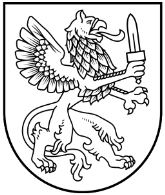 Nr.Šūnas, kuras iekrāsotas ar zilu krāsu, aizpilda konkursa dalībnieks1. Pašvaldības nosaukumsPašvaldības nosaukumsAizpilda pašvaldība!2.Kontaktpersona remigrācijas jautājumos pašvaldībāKontaktpersona remigrācijas jautājumos pašvaldībāAizpilda pašvaldība!3.Pieprasītais Atbalsta apmērs pa gadiem (euro)Pieprasītais Atbalsta apmērs pa gadiem (euro)Aizpilda pašvaldība!2024.gads – 2025.gads – 2026.gads –4.Informācija par atbilstību kritērijiemInformācija par atbilstību kritērijiemInformācija par atbilstību kritērijiem4.1.Informācija par pašvaldības struktūrvienību vai speciālistu, kas ir atbildīga par uzņēmējdarbības vides attīstības jautājumiemAizpilda pašvaldība!Aizpilda pašvaldība!4.2.Pašvaldības budžeta līdzfinansējuma apjoms (euro)Aizpilda pašvaldība!Aizpilda pašvaldība!4.3.Piesaistītā privātā līdzfinansējuma apjoms (euro)Aizpilda pašvaldība!Aizpilda pašvaldība!4.4.Informācija par pašvaldības grantu konkursu (programmu) uzņēmējdarbībai  - atsevišķā pielikumā pievienots konkursa apstiprinātais vai plānotais projekts Aizpilda pašvaldība!Aizpilda pašvaldība!4.5.Pašvaldības apliecinājums par gatavību pašvaldības konkursa nolikumā ietvert uzņēmējdarbības atbalstam noteiktos nosacījumus (skat. Informatīvā ziņojuma 3.2. apakšpunktā un Konkursa 8. punktā noteikto)Aizpilda pašvaldība!Aizpilda pašvaldība!4.6. Plānotie rezultāti, t.sk. nodrošinot vismaz:1 remigranta dibināta uzņēmuma izveidi (jauna uzņēmuma) uz 8000 euro valsts budžeta finansējuma; 1 darbavietas izveidi remigrantam uz 8000 euro valsts budžeta finansējuma. Aizpilda pašvaldība!Aizpilda pašvaldība!4.7.Plānotās attiecināmās izmaksasAizpilda pašvaldība!Aizpilda pašvaldība!4.8.Informācija par to, vai pašvaldība, konkursa nolikuma izstrādes gaitā, konsultējās ar  diasporas un remigrācijas nevalstiskajām organizācijāmNr.Šūnas, kuras iekrāsotas ar zilu krāsu, aizpilda atbalsta saņēmējs1. Pašvaldības nosaukumsPašvaldības nosaukumsAizpilda pašvaldība!2.Kontaktpersona remigrācijas jautājumos pašvaldībāKontaktpersona remigrācijas jautājumos pašvaldībāAizpilda pašvaldība!3.Pieprasītais Atbalsta apmērs (euro)Pieprasītais Atbalsta apmērs (euro)Aizpilda pašvaldība!4. Izmantotais Atbalsta apmērs (euro)Izmantotais Atbalsta apmērs (euro)Aizpilda pašvaldība!5.Informācija par atbilstību kritērijiemInformācija par atbilstību kritērijiemInformācija par atbilstību kritērijiem5.1.Informācija par pašvaldības struktūrvienību vai speciālistu, kas ir atbildīga par uzņēmējdarbības vides attīstības jautājumiemAizpilda pašvaldība!Aizpilda pašvaldība!5.3.Veiktais  pašvaldības budžeta līdzfinansējuma apjoms  - sadalījuma pa gadiem (euro)Aizpilda pašvaldība!Aizpilda pašvaldība!5.5. Piesaistītais privātais līdzfinansējums  - sadalījuma pa gadiem (euro)Aizpilda pašvaldība!Aizpilda pašvaldība!5.6.Informācija par pašvaldības grantu konkursu (programmu) uzņēmējdarbībai - atsevišķā pielikumā pievienots konkursa apstiprinātais projektsAizpilda pašvaldība!Aizpilda pašvaldība!5.7.  Sasniegtie rezultāti, t.sk. nodrošinot vismaz:1 remigranta dibināta uzņēmuma izveide (jauna uzņēmuma) uz 8000 euro valsts budžeta finansējuma; 1 darbavietas izveide remigrantam uz 8000 euro valsts budžeta finansējuma. Aizpilda pašvaldība!Aizpilda pašvaldība!5.8.Attiecināmās izmaksasAizpilda pašvaldība!Aizpilda pašvaldība!_____________________ (pašvaldības nosaukums), reģ.nr._________________, 
atskaite par 2024. gadā piešķirtā finansējuma izlietojumu*_____________________ (pašvaldības nosaukums), reģ.nr._________________, 
atskaite par 2024. gadā piešķirtā finansējuma izlietojumu*_____________________ (pašvaldības nosaukums), reģ.nr._________________, 
atskaite par 2024. gadā piešķirtā finansējuma izlietojumu*_____________________ (pašvaldības nosaukums), reģ.nr._________________, 
atskaite par 2024. gadā piešķirtā finansējuma izlietojumu*_____________________ (pašvaldības nosaukums), reģ.nr._________________, 
atskaite par 2024. gadā piešķirtā finansējuma izlietojumu*_____________________ (pašvaldības nosaukums), reģ.nr._________________, 
atskaite par 2024. gadā piešķirtā finansējuma izlietojumu*_____________________ (pašvaldības nosaukums), reģ.nr._________________, 
atskaite par 2024. gadā piešķirtā finansējuma izlietojumu*_____________________ (pašvaldības nosaukums), reģ.nr._________________, 
atskaite par 2024. gadā piešķirtā finansējuma izlietojumu*Saņemts transferts no ________ plānošanas reģiona 2024. gadā, kopā EUR   Saņemts transferts no ________ plānošanas reģiona 2024. gadā, kopā EUR   Saņemts transferts no ________ plānošanas reģiona 2024. gadā, kopā EUR   Saņemts transferts no ________ plānošanas reģiona 2024. gadā, kopā EUR   Saņemts transferts no ________ plānošanas reģiona 2024. gadā, kopā EUR   Saņemts transferts no ________ plānošanas reģiona 2024. gadā, kopā EUR   Saņemts transferts no ________ plānošanas reģiona 2024. gadā, kopā EUR   t.sk. Uzturēšanas izdevumi, EURt.sk. Uzturēšanas izdevumi, EURt.sk. Uzturēšanas izdevumi, EURt.sk. Uzturēšanas izdevumi, EURt.sk. Uzturēšanas izdevumi, EURt.sk. Uzturēšanas izdevumi, EURt.sk. Uzturēšanas izdevumi, EURt.sk. Kapitālie izdevumi, EURt.sk. Kapitālie izdevumi, EURt.sk. Kapitālie izdevumi, EURt.sk. Kapitālie izdevumi, EURt.sk. Kapitālie izdevumi, EURt.sk. Kapitālie izdevumi, EURt.sk. Kapitālie izdevumi, EURNr.p.k.Maksājuma datumsMaksājumu uzdevuma Nr.EKK kodsAttaisnojuma dokuments, nr., dat. SaņēmējsIzdevumu aprakstsSumma (EUR)1.Pavisam kopā izlietoti EURPavisam kopā izlietoti EURPavisam kopā izlietoti EURPavisam kopā izlietoti EURPavisam kopā izlietoti EURPavisam kopā izlietoti EURPavisam kopā izlietoti EURt.sk. Uzturēšanas izdevumi, EURt.sk. Uzturēšanas izdevumi, EURt.sk. Uzturēšanas izdevumi, EURt.sk. Uzturēšanas izdevumi, EURt.sk. Uzturēšanas izdevumi, EURt.sk. Uzturēšanas izdevumi, EURt.sk. Uzturēšanas izdevumi, EURt.sk. Kapitālie izdevumi EURt.sk. Kapitālie izdevumi EURt.sk. Kapitālie izdevumi EURt.sk. Kapitālie izdevumi EURt.sk. Kapitālie izdevumi EURt.sk. Kapitālie izdevumi EURt.sk. Kapitālie izdevumi EUR* saskaņā ar 2024. gada Vienošanos Nr._______ ar _________ plānošanas reģionu par konkursa “Remigrācijas atbalsta pasākums – uzņēmējdarbības atbalsts” atbalsta izmaksu.* saskaņā ar 2024. gada Vienošanos Nr._______ ar _________ plānošanas reģionu par konkursa “Remigrācijas atbalsta pasākums – uzņēmējdarbības atbalsts” atbalsta izmaksu.* saskaņā ar 2024. gada Vienošanos Nr._______ ar _________ plānošanas reģionu par konkursa “Remigrācijas atbalsta pasākums – uzņēmējdarbības atbalsts” atbalsta izmaksu.* saskaņā ar 2024. gada Vienošanos Nr._______ ar _________ plānošanas reģionu par konkursa “Remigrācijas atbalsta pasākums – uzņēmējdarbības atbalsts” atbalsta izmaksu.* saskaņā ar 2024. gada Vienošanos Nr._______ ar _________ plānošanas reģionu par konkursa “Remigrācijas atbalsta pasākums – uzņēmējdarbības atbalsts” atbalsta izmaksu.* saskaņā ar 2024. gada Vienošanos Nr._______ ar _________ plānošanas reģionu par konkursa “Remigrācijas atbalsta pasākums – uzņēmējdarbības atbalsts” atbalsta izmaksu.* saskaņā ar 2024. gada Vienošanos Nr._______ ar _________ plānošanas reģionu par konkursa “Remigrācijas atbalsta pasākums – uzņēmējdarbības atbalsts” atbalsta izmaksu.* saskaņā ar 2024. gada Vienošanos Nr._______ ar _________ plānošanas reģionu par konkursa “Remigrācijas atbalsta pasākums – uzņēmējdarbības atbalsts” atbalsta izmaksu.Atbildīgā personaAtbildīgā personaKontaktinformācijaKontaktinformācijaParakstsParakstsDatumsDatumsNr.p.k. Kritērijs Vērtēšanas sistēma – punktu skala 1 Pašvaldībā ir struktūrvienība vai speciālists, kas atbildīgs par uzņēmējdarbības vides jautājumiem 1.1. Ir pašvaldībā struktūrvienība vai speciālists, kas atbildīgs par uzņēmējdarbības vides jautājumiem 5 1.2. Nav pašvaldībā struktūrvienība vai speciālists, kas atbildīgs par uzņēmējdarbības vides jautājumiem Kritērijs ir izslēdzošs 2 Pašvaldības budžeta līdzfinansējuma koeficients 2.1. Pašvaldības līdzfinansējums pret valsts budžeta finansējumu  ir 1,5:1  15 2.2. Pašvaldības līdzfinansējums pret valsts budžeta finansējumu ir 1:1 10 2.3. Pašvaldības līdzfinansējums pret valsts budžeta finansējumu ir 0,5:1 5 2.4. Pašvaldības līdzfinansējums ir mazāks par 0,5 attiecībā pret valsts budžeta finansējumu Kritērijs ir izslēdzošs 3Privātā līdzfinansējuma apjoms pret kopējo valsts budžeta un pašvaldības budžeta finansējumu3.1Virs 50%103.250%53.3Līdz 50%04 Pašvaldība ir konsultējusies ar diasporu un/vai remigrācijas NVO 4.1. Ir konsultējusies 5 4.2. Nav konsultējusies 0 